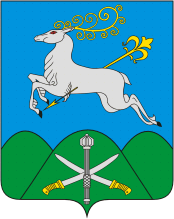 АДМИНИСТРАЦИЯ МУНИЦИПАЛЬНОГО ОБРАЗОВАНИЯКАВКАЗСКИЙ РАЙОНПОСТАНОВЛЕНИЕот ____________ г       			                                     № _______г. КропоткинО закреплении муниципальных образовательных учреждений за конкретными территориями муниципального образования Кавказский район на 2024 годВ соответствии с Федеральным Законом от 29 декабря 2012 года № 273 «Об образовании в Российской Федерации», в части обеспечения территориальной доступности муниципальных образовательных учреждений, Приказом Министерства образования и науки РФ от 02 сентября 2020 года № 458 «Об утверждении Порядка приема на обучение по образовательным программам начального общего, основного общего и среднего общего образования» для обеспечения территориальной доступности и более рационального комплектования муниципальных образовательных учреждений, п о с т а н о в л я ю:Закрепить муниципальные образовательные учреждения за конкретными территориями муниципального образования Кавказский район для реализации программ дошкольного, начального общего, основного общего и среднего общего образования, согласно приложениям № 1, 2 к настоящему постановлению (прилагаются).       2. Постановление администрации муниципального образования Кавказский район от 20 февраля 2023 года № 190 «О закреплении муниципальных образовательных учреждений за конкретными территориями муниципального образования Кавказский район на 2023 год» признать утратившим силу.  3.Отделу информационной политики администрации муниципального образования Кавказский район (Винокурова) опубликовать настоящее постановление в районной газете "Огни Кубани" и обеспечить его размещение (опубликование) на официальном сайте администрации муниципального образования Кавказский район в информационно - телекоммуникационной сети «Интернет».         4. Контроль за выполнением настоящего постановления возложить на заместителя главы муниципального образования Кавказский район                             С.В. Филатову.        5. Постановление вступает в силу со дня его официального опубликования.Глава муниципального образованияКавказский район                                                                                В.Н. ОчкаласовПРИЛОЖЕНИЕ № 1к постановлению администрациимуниципального образованияКавказский районот ___________№ _________ПЕРЕЧЕНЬмуниципальных дошкольных образовательных учреждений, закреплённых за конкретными территориямимуниципального образования Кавказский район Заместитель главы муниципального образования  Кавказский район                                                                                                                               С.В. Филатова                                                                                                                                             ПРИЛОЖЕНИЕ № 2к постановлению администрациимуниципального образованияКавказский районот ___________ № __________ПЕРЕЧЕНЬмуниципальных общеобразовательных учреждений, закреплённых за конкретными территориямимуниципального образования Кавказский район Заместитель главы муниципального образования  Кавказский район                                                                                                                                С.В. Филатова№ п/пНаименованиеобразовательногоучрежденияМесто нахожденияТерритория, закреплённая за муниципальнымобразовательным учреждением1234Муниципальное бюджетное дошкольное образовательное учреждение детский сад  № 1 города Кропоткин муниципального образования Кавказский районг. Кропоткин, ул. Пушкина, д.111Вдоль железной дороги Батайск - Минеральные Воды от восточной части Кропоткинского городского поселения до ул. Авиационная. По ул. Авиационной до линии железной дороги на Краснодар - Ставрополь, Вдоль железной дороги Краснодар - Ставрополь до восточной границы Кропоткинского городского поселенияМуниципальное автономное дошкольное образовательное учреждение центр развития ребенка - детский сад № 2 города Кропоткин муниципального образования Кавказский районг. Кропоткин,ул.Комсомольская, д.232Вдоль федеральной трассы М-29 «Кавказ» от ул. Короленко  до     ул. Красная, по ул. Красная (нечетная сторона) до проспекта. Ворошилова, по пр. Ворошилова до ул. Короленко, по                         ул. Короленко до федеральной трассы М-29 «Кавказ»Муниципальное бюджетное дошкольное образовательное учреждение детский сад комбинированного вида № 3 города Кропоткин муниципального образования Кавказский районг. Кропоткин,ул. Пролетарская/пер. Лосевский, 118/127От ул. Авиационной вдоль железной дороги Батайск - Минеральные Воды до закругления железной дороги Краснодар - Ставрополь, вдоль железной дороги Краснодар - Ставрополь до ул. Авиационная.Муниципальное бюджетное дошкольное образовательное учреждение детский сад комбинированного вида № 4 города Кропоткин муниципального образования Кавказский районг. Кропоткин, ул. Желябова, д.58От ул. Линейная  вдоль федеральной трассы М-29 «Кавказ»  до      ул. Красная, по ул. Красная до ул. 30 лет Победы, от ул. 30 лет Победы до ул. Линейная, по ул. Линейная до федеральной трассы М-29 «Кавказ»Муниципальное бюджетное дошкольное образовательное учреждение детский сад комбинированного вида № 4 города Кропоткин муниципального образования Кавказский районг. Кропоткин, ул.Социалистиче-ская, д.58От федеральной трассы М-29 «Кавказ» по автомобильной дороге Кропоткин-Казанская до границы населенного пункта                            ст. Казанская, вдоль границы  населенного пункта ст. Казанская до реки Кубань. Вдоль реки Кубань до пересечения с федеральной трассой М-29 «Кавказ», вдоль федеральной трассы М-29 «Кавказ»  до втомобильной дороги Кропоткин-Казанская. От второго отделения совхоза «Виктория», включая садоводческие общества, вдоль федеральной трассы М-29 «Кавказ» до ул. Короленко, по ул. Короленко до ул. Ударная, по ул. Ударная до ул. Красная, по ул. Красная до федеральной трассы М-29 «Кавказ»Муниципальное бюджетное дошкольное образовательное учреждение детский сад № 5 города Кропоткин муниципального образования Кавказский районг. Кропоткин, ул.Комсомольская,  д.238Вдоль федеральной трассы М-29 «Кавказ» от ул. Короленко  до             ул. Красная, по ул. Красная (нечетная сторона) до проспекта. Ворошилова, по пр. Ворошилова до ул. Короленко, по                          ул. Короленко до федеральной трассы М-29 «Кавказ»Муниципальное бюджетное дошкольное образовательное учреждение детский сад № 6 города Кропоткин муниципального образования Кавказский районг. Кропоткин, ул. Пушкина,  д.147Вдоль железной дороги Батайск - Минеральные Воды от восточной части Кропоткинского городского поселения до до                 ул. Авиационная. По ул. Авиационной до линии железной дороги на Краснодар - Ставрополь, Вдоль железной дороги Краснодар - Ставрополь до восточной границы Кропоткинского городского поселенияМуниципальное бюджетное дошкольное образовательное учреждение детский сад комбинированного вида № 7 города Кропоткин муниципального образования Кавказский районг. Кропоткин,ул.Железнодорож-ная,  д.3От железной дороги на Армавир  по ул. 30 лет Победы до ул. Лесхоз, от ул. Лесхоз до излучины реки Кубань. Вдоль излучины реки Кубань, включая ул. Набережная, Заводская,                                 пер. Редкодубный, до железной дороги на Армавир и вдоль железной дороги до ул. 30 лет ПобедыМуниципальное бюджетное дошкольное образовательное учреждение детский сад № 8 города Кропоткин муниципального образования Кавказский районг. Кропоткин, ул. Ленина,  д.90аОт ул. Авиационной вдоль железной дороги Батайск - Минеральные Воды до закругления железной дороги Краснодар - Ставрополь, вдоль железной дороги Краснодар - Ставрополь до            ул. Авиационная.Муниципальное бюджетное дошкольное образовательное учреждение детский сад № 8 города Кропоткин муниципального образования Кавказский районг. Кропоткин, ул. Пушкина,  д. 117Вдоль железной дороги Батайск - Минеральные Воды от восточной части Кропоткинского городского поселения до                  ул. Авиационная. По ул. Авиационной до линии железной дороги на Краснодар - Ставрополь, Вдоль железной дороги Краснодар - Ставрополь до восточной границы Кропоткинского городского поселенияМуниципальное бюджетное дошкольное образовательное учреждение детский сад № 9 города Кропоткин муниципального образования Кавказский районг. Кропоткин, ул. Пушкина,  д.158Вдоль железной дороги Батайск - Минеральные Воды от восточной части Кропоткинского городского поселения до                    ул. Авиационная. По ул. Авиационной до линии железной дороги на Краснодар - Ставрополь, Вдоль железной дороги Краснодар - Ставрополь до восточной границы Кропоткинского городского поселенияМуниципальное бюджетное дошкольное образовательное учреждение детский сад комбинированного вида № 11 города Кропоткин муниципального образования Кавказский районг. Кропоткин, ул. Гагарина,  д.145От ул. Авиационной вдоль железной дороги Батайск - Минеральные Воды до закругления железной дороги Краснодар - Ставрополь, вдоль железной дороги Краснодар - Ставрополь до        ул. Авиационная.Муниципальное бюджетное дошкольное образовательное учреждение детский сад № 12 города Кропоткин муниципального образования Кавказский районг. Кропоткин, ул. Поветкина,  д.1аОт восточной части города  вдоль железной дороги на Ставрополь до ул. Авиационная, по ул. Авиационной до ул.  Магистральной, включая садоводческие товарищества, находящиеся в восточной части городаМуниципальное автономное дошкольное образовательное учреждение центр развития ребенка - детский сад № 14 города Кропоткин муниципального образования Кавказский районг. Кропоткин, ул. Гоголя,  д.151От железной дороги на Армавир  по ул. 30 лет Победы до                          ул. Красная, по ул. Красная до пр. Ворошилова, от пр. Ворошилова до ул. Лесхоз, от ул. Лесхоз до излучины реки Кубань. Вдоль излучины реки Кубань, включая ул. Набережная, Заводская, пер. Редкодубный, до железной дороги на Армавир и вдоль железной дороги до ул. 30 лет ПобедыМуниципальное бюджетное дошкольное образовательное учреждение детский сад комбинированного вида № 15 города Кропоткин муниципального образования Кавказский районг. Кропоткин, ул. Колхозная,  д.28От ул. Линейная вдоль федеральной трассы М-29 «Кавказ»  до            ул. Красная, по ул. Красная до ул. 30 лет Победы, от ул. 30 лет Победы до ул. Линейная, по ул. Линейная до федеральной трассы М-29 «Кавказ»Муниципальное бюджетное дошкольное образовательное учреждение детский сад № 16 города Кропоткин муниципального образования Кавказский районг. Кропоткин, ул. Черноморская,  д.77От ул. Авиационная вдоль железной дороги на Ставрополь до западной границы города,  вдоль западной границы города до автомобильной дороги 03К-002 «Темрюк – Краснодар – Кропоткин - граница Ставропольского края. Вдоль автомобильной дороги 03К-002 «Темрюк – Краснодар – Кропоткин - граница Ставропольского края до ул. Авиационная, вдоль ул. Авиационная до железной дороги на СтавропольМуниципальное автономное дошкольное образовательное учреждение центр развития ребенка - детский сад № 17 города Кропоткин муниципального образования Кавказский районг. Кропоткин, Микрорайон-1,  д.19Микрорайон № 1Муниципальное автономное дошкольное образовательное учреждение центр развития ребенка - детский сад № 18 города Кропоткин муниципального образования Кавказский районг. Кропоткин, ул. Красная,  д.109От железной дороги на Армавир  по ул. 30 лет Победы до                    ул. Красная, по ул. Красная до пр. Ворошилова, от пр. Ворошилова до ул. Лесхоз, от ул. Лесхоз до излучины реки Кубань. Вдоль излучины реки Кубань, включая ул. Набережная, Заводская, пер. Редкодубный, до железной дороги на Армавир и вдоль железной дороги до ул. 30 лет ПобедыМуниципальное бюджетное дошкольное образовательное учреждение детский сад  общеразвивающего вида № 19  хутора Лосево муниципального образования Кавказский районхут. Лосево, пер. Мирный, д.5х. Лосево, х. Рогачев, х. Казачий Лосевского сельского поселенияМуниципальное бюджетное дошкольное образовательное учреждение детский сад № 20 посёлка Степной муниципального образования Кавказский районпос. Степной, ул. Дружбы,  д.12п. Степной Лосевского сельского поселенияМуниципальное бюджетное дошкольное образовательное учреждение центр развития ребенка - детский сад № 21 поселка им. М.Горького муниципального образования Кавказский районпос. им.М.Горького, ул. Школьная,  д.23Сельское поселение им. М.ГорькогоМуниципальное бюджетное дошкольное образовательное учреждение центр развития ребенка - детский сад № 21 поселка им. М.Горького муниципального образования Кавказский районст. Дмитриевская, ул. Октябрьская № 70вДмитриевское сельское поселение Муниципальное автономное дошкольное образовательное учреждение центр развития ребенка - детский сад № 22 станицы Кавказская муниципального образования Кавказский районст-ца Кавказская,  ул. 60 лет СССР, д. 18 Вдоль западной границы сельского поселения до пересечения с железной дорогой. По железной дороге Кавказская - Ставрополь  до пересечения с переулком Войкова. От переулка Войкова до пересечений с ул. Ленина. По ул. Ленина до пересечения с переулком ОктябрьскийМуниципальное бюджетное дошкольное образовательное учреждение детский сад общеразвивающего вида № 23 станицы Казанская муниципального образования Кавказский районст-ца Казанская, ул. Московская, д. 83От восточной границы сельского поселения до русла реки Кубань, вдоль реки Кубань до переулка Русина. Вдоль переулка Русина до пересечения с железной дороги Кавказская - Ставрополь до пересечения с восточной границей сельского поселенияМуниципальное бюджетное дошкольное образовательное учреждение детский сад № 24  станицы Кавказская муниципального образования Кавказский районст-ца Кавказская,  ул. К. Маркса, д. 145аОт переулка Войкова до пересечения с ул. Ленина, по ул. Ленина до пресечения с переулком Октябрьский до  реки Кубань. Вдоль русла реки Кубань до восточной границы сельского поселенияМуниципальное бюджетное дошкольное образовательное учреждение детский сад общеразвивающего вида № 25 станицы Кавказская муниципального образования Кавказский районст-ца Кавказская,  ул. Ленина, д. 313Вдоль западной границы сельского поселения до пересечения с железной дорогой. По железной дороге Кавказская - Ставрополь  до пересечения с переулком Войкова. От переулка Войкова до пересечений с ул. Ленина. По ул. Ленина до пересечения с переулком ОктябрьскийМуниципальное бюджетное дошкольное образовательное учреждение детский сад № 26 станицы Казанская муниципального образования Кавказский районст-ца Казанская, ул. Свободная, д. 30От восточной границы сельского поселения до русла реки Кубань, вдоль реки Кубань до переулка Русина. Вдоль переулка Русина до пересечения с железной дороги Кавказская - Ставрополь до пересечения с восточной границей сельского поселенияМуниципальное бюджетное дошкольное образовательное учреждение детский сад общеразвивающего вида № 27 станицы Казанская муниципального образования Кавказский районст-ца Казанская, ул. Красная, д. 62От западной границы сельского поселения до русла реки Кубань, вдоль реки Кубань до переулка РусинаМуниципальное бюджетное дошкольное образовательное учреждение детский сад № 28 станицы Темижбекская муниципального образования Кавказский районст-ца Темижбекская,ул. Расшеватская, д. 101Темижбекское сельское поселениеМуниципальное бюджетное дошкольное образовательное учреждение детский сад № 29 станицы Темижбекская муниципального образования Кавказский районст-ца Темижбекская, ул. Расшеватская, д. 28Темижбекское сельское поселениеМуниципальное бюджетное дошкольное образовательное учреждение детский сад № 30 хутора Привольный муниципального образования Кавказский районхут. Привольный, ул. Октябрьская, д. 38Привольное сельское поселениеМуниципальное бюджетное дошкольное образовательное учреждение детский сад общеразвивающего вида № 31 поселка Мирской муниципального образования Кавказский районпос. Мирской, ул. Гагарина, 1Мирское сельское поселениеМуниципальное автономное дошкольное образовательное учреждение центр развития ребенка – детский сад № 32 города Кропоткин муниципального образования Кавказский районГ. Кропоткинмикрорайон-1, дом 43Микрорайон № 1Муниципальное автономное дошкольное образовательное учреждение центр развития ребенка – детский сад № 33 станицы Кавказская муниципального образования Кавказский районстаница Кавказская, ул. Красный Пахарь, 88-бВдоль железной дороги Кавказская – Ставрополь до пер. Колхозный. От пер. Колхозный до ул. Ленина, от ул. Ленина до пер. Первомайский. По пер. Первомайский до пересечения с               ул. ЛамановаМуниципальное автономное дошкольное образовательное учреждение центр развития ребенка - детский сад № 34 города Кропоткин муниципального образования Кавказский районг. Кропоткин, улица Гоголя, дом 193Вдоль федеральной трассы М-29 «Кавказ» от ул. Короленко  до ул. Красная, по ул. Красная (нечетная сторона) до проспекта Ворошилова, по пр. Ворошилова до ул. Короленко, по                      ул. Короленко до федеральной трассы М-29 «Кавказ»№ п/пНаименованиеобразовательногоучрежденияМесто нахожденияТерритория, закреплённая за муниципальнымобразовательным учреждением1234Муниципальное бюджетное общеобразовательное учреждение средняя общеобразовательная школа № 1 имени С.В.Целых города Кропоткин муниципального образования Кавказский районг. Кропоткин,  ул. С. Целых, д. 45От излучины реки Кубань по ул. 30-лет Победы (нечетная сторона) до ул. 8 Марта. По ул. 8 Марта (нечетная сторона) от пересечения с пер. Лермонтова. По пер. Лермонтова (четная сторона) до ул. Комсомольской. По ул. Комсомольской (нечетная сторона) до излучины реки Кубань, вдоль реки Кубань до стадиона «Юность», вдоль реки Кубань до улицы 30-лет Победы. Район лесхозаМуниципальное бюджетное общеобразовательное учреждение средняя общеобразовательная школа № 2 имени К.К. Рокоссовского города Кропоткин муниципального образования Кавказский районг. Кропоткин, ул. Красная, д. 166От железной дороги Батайск - Минеральные Воды по ул. 30-лет Победы (четная сторона) до ул. Короленко. По ул. Короленко до переулка Лесной. По переулку Лесному (нечетная сторона) до ул. Комсомольская. По ул. Комсомольская (четная сторона, исключая дома №№  220, 238, 246) до ул. Морозова. Вдоль ул. Морозова (исключая ул. Морозова) до ул. Гоголя. По ул. Гоголя (нечетная сторона) до проспекта Ворошилова. По проспекту Ворошилова (нечетная сторона) до железной дороги Батайск - Минеральные ВодыМуниципальное автономное общеобразовательное учреждение лицей № 3 имени М.В. Ломоносова города Кропоткин муниципального образования Кавказский районг. Кропоткин, пер. Белинского, д. 25От пересечения ул. Гоголя с проспектом Ворошилова, по проспекту Ворошилова (четная сторона) до железной дороги Батайск – Минеральные Воды.  Вдоль железной дороги Батайск - Минеральные Воды до переулка Белинского. По переулку Белинского (нечетная сторона) до ул. Гоголя (четная сторона). По ул. Гоголя до проспекта ВорошиловаМуниципальное бюджетное общеобразовательное учреждение средняя общеобразовательная школа № 4 имени Ж.Макеевой города Кропоткин муниципального образования Кавказский районг. Кропоткин,  ул. Шаумяна, д. 17аВдоль железной дороги Батайск - Минеральные Воды от восточной части Кропоткинского городского поселения до переулка Восточный. По переулку Восточному (четная сторона) до лини железной дороги на Краснодар - Ставрополь, Вдоль железной дороги Краснодар - Ставрополь до восточной границы Кропоткинского городского поселенияМуниципальное бюджетное общеобразовательное учреждение средняя общеобразовательная школа № 5  имени В.В. Терешковой города Кропоткин муниципального образования Кавказский районг. Кропоткин,  ул. Гагарина, д. 169От переулка Восточного (нечетная сторона) вдоль железной дороги Батайск - Минеральные Воды до закругления железной дороги Краснодар - Ставрополь, вдоль железной дороги Краснодар - Ставрополь до переулка ВосточногоМуниципальное бюджетное общеобразовательное учреждение средняя общеобразовательная школа № 6 имени Ю.А. Гагарина города Кропоткин муниципального образования Кавказский районг. Кропоткин,  ул. С. Целых, д. 258От  федеральной трассы М-29 «Кавказ» по ул. Чехова до переулка Лесной. По переулку Лесному (четная сторона) до ул. Комсомольская. По ул. Комсомольская (нечетная сторона, включая дома №№ 220, 238, 246) до пересечения с ул. Морозова. По ул. Морозова (четная и нечетная сторона) до ул. Гоголя. По ул. Гоголя до пересечения с федеральной трассой М-29 «Кавказ». Улицы, находящиеся между ул. Красной и ул. Гоголя: ул. Двойная, ул. Ударная, ул. Коммунистическая, пер. Резервный. Ул. Шоссейная №№ 69, 73, 75, 77. Ул. Поперечная, Продольная, Верхняя, Дорожная. Вся территория совхоза «Заря», дачиМуниципальное бюджетное общеобразовательное учреждение средняя общеобразовательная школа № 7 имени П.Н. Степаненко города Кропоткин муниципального образования Кавказский районг. Кропоткин, Микрорайон № 1, д. 11По пер. Лесному до пересечения с руслом реки Кубань. Вдоль реки Кубань до федеральной трассы М-29 «Кавказ», вдоль федеральной трассы М-29 «Кавказ» до пересечения с ул. Короленко. Вдоль ул. Короленко до пересечения с пер. ЛеснымМуниципальное бюджетное общеобразовательное учреждение средняя общеобразовательная школа № 8 имени И.В.Панфилова поселка им. М.Горького муниципального образования Кавказский районпос. им.М.Горького, ул. Школьная, д. 2Сельское поселение им. М. ГорькогоМуниципальное бюджетное общеобразовательное учреждение средняя общеобразовательная школа № 9 имени В.С. Кашук хутора Привольный муниципального образования Кавказский районхут. Привольный, ул. Мира, д. 86Привольное сельское поселениеМуниципальное бюджетное общеобразовательное учреждение средняя общеобразовательная школа № 10 имени В.Ф. Маргелова посёлка Степной муниципального образования Кавказский районпос. Степной, ул. Мира, д. 36пос. Степной Лосевского сельского поселенияМуниципальное бюджетное общеобразовательное учреждение средняя общеобразовательная школа № 11 имени Ф.Ф. Ушакова города Кропоткин муниципального образования Кавказский районг. Кропоткин, ул. Красная, д. 234Вдоль федеральной трассы М-29 «Кавказ» от ул. Красной до линии железной дороги Батайск - Минеральные Воды (до ул. Линейной). От федеральной трассы М-29 «Кавказ» по ул. Линейной до переулка Белинского. По переулку Белинского (четная сторона) от ул. Линейной до ул. Красной. По ул. Красной до пересечения с федеральной трассой М-29 «Кавказ»Муниципальное бюджетное общеобразовательное учреждение средняя общеобразовательная школа № 12 имени А.С. Пушкина станицы Кавказская муниципального образования Кавказский районст-ца Кавказская, ул. Р.Люксембург, д. 164От переулка Войкова (нечетная сторона) до пересечения с ул. Ленина, по ул. Ленина (нечетная сторона) до пересечения с переулком Октябрьский (четная сторона) до реки Кубань. Вдоль русла реки Кубань до восточной границы сельского поселенияМуниципальное бюджетное общеобразовательное учреждение средняя общеобразовательная школа №13 имени А.В. Суворова станицы Дмитриевская муниципального образования Кавказский районст-ца Дмитриевская, ул. Ленина, д.50Дмитриевское сельское поселениеМуниципальное бюджетное общеобразовательное учреждение средняя общеобразовательная школа № 14 имени А.И. Покрышкина станицы Кавказская муниципального образования Кавказский районст-ца Кавказская, ул. Ленина, д. 214Вдоль западной границы сельского поселения до пересечения с железной дорогой. По железной дороге Кавказская - Ставрополь до пересечения с переулком Войкова. От переулка Войкова до пересечения с ул. Ленина. По ул. Ленина (четная сторона) до пересечения с переулком Октябрьский (нечетная сторона) до русла реки КубаньМуниципальное бюджетное общеобразовательное учреждение средняя общеобразовательная школа№ 15  имени А.П. Маресьева поселка Мирской муниципального образования Кавказский район пос. Мирской, пер. Школьный, д.10Мирское сельское поселениеМуниципальное бюджетное общеобразовательное учреждение средняя общеобразовательная школа № 16 имени В.К. Рыжова города Кропоткин муниципального образования Кавказский районг. Кропоткин, ул. Мира, д. 146Вдоль железной дороги  Краснодар - Ставрополь от восточной части Кропоткинского городского поселения до улицы Авиационной. По улице Авиационной (четная сторона) до автомобильной дороги 03К-002 «Темрюк – Краснодар – Кропоткин - граница Ставропольского края». От автомобильной дороги 03К-002 «Темрюк – Краснодар – Кропоткин - граница Ставропольского края» до восточной границы Кропоткинского городского поселения. Вдоль восточной границы Кропоткинского городского поселения включая садоводческие общества «Лукьяненко», «Кубань», «Лесное», «Мечта», «Мичурина», «Солнышко», «Надежда», «Исток», «Энергетик», совхоз  «Виктория»Муниципальное бюджетное общеобразовательное учреждение средняя общеобразовательная школа № 17 имени Г.К.Жукова города Кропоткин муниципального образования Кавказский районг. Кропоткин, ул. Черноморская, д. 79Вдоль железной дороги  Краснодар - Ставрополь от западной части Кропоткинского городского поселения до улицы Авиационной. По улице Авиационной (нечетная сторона) до автомобильной дороги 03К-002 «Темрюк – Краснодар – Кропоткин - граница Ставропольского края». От автомобильной дороги 03К-002 «Темрюк – Краснодар – Кропоткин - граница Ставропольского края» до западной границы Кропоткинского городского поселения, исключая  садоводческое общество «Энергетик»Муниципальное бюджетное общеобразовательное учреждение средняя общеобразовательная школа № 18 имени Н.П. Симоняка станицы Темижбекская муниципального образования Кавказский районст-ца Темижбекская, ул. Трактовая, д. 58Темижбекское сельское поселениеМуниципальное бюджетное общеобразовательное учреждение средняя общеобразовательная школа №19 имени И.Ф. Русина станицы Казанская муниципального образования Кавказский районст-ца Казанская, ул. Красная, д. 307От западной границы сельского поселения до русла реки Кубань, ул. Набережная к западу от переулка Русина, вдоль реки Кубань до переулка Русина (нечетная сторона), переулок Русина до пересечения с железной дорогой, вдоль железной дороги Кавказская - Краснодар до пересечения с западной границей сельского поселенияМуниципальное бюджетное общеобразовательное учреждение средняя общеобразовательная школа № 20 имени Н.Г.Чернышева муниципального образования Кавказский районст-ца Казанская, ул. Красная, д. 221От восточной границы сельского поселения до  русла реки Кубань, вдоль реки Кубань до переулка Русина. Вдоль переулка Русина (четная сторона)  до пересечения с железной дорогой, вдоль железной дороги Кавказская – Ставрополь до переулка Вокзальный,  вдоль переулков Вокзальный, Ленина, Почтовый, Р.Люксембург, Астраханский до пересечения с улицей Суворова, от переулка Астраханский до восточной границы сельского поселенияМуниципальное бюджетное общеобразовательное учреждение средняя общеобразовательная школа № 21 имени Т.Костыриной хутора Лосево муниципального образования Кавказский районхут. Лосево, ул. Набережная, д. 39ах. Лосево, х. Рогачев, х. Казачий Лосевского сельского поселенияМуниципальное бюджетное общеобразовательное учреждение средняя общеобразовательная школа  № 43 им. А.Л. Гречишкина станицы Казанская муниципального образования Кавказский районст-ца Казанская, ул. Ленина, 10ул. Суворова (четная, нечетная сторона) от переулка Астраханского (четная, нечетная сторона) до переулка Вокзального (четная, нечетная сторона), микрорайон Северный до полотна железной дорогиМуниципальное бюджетное общеобразовательное учреждение средняя общеобразовательная школа № 44 имени Героя Советского Союза Г.П. Поветкина города Кропоткин  муниципального образования Кавказский районг. Кропоткин, ул. Линейная, 15От ул. 8 Марта по ул. 30-летия Победы (нечетная сторона) до линии железной дороги Батайск - Минеральные Воды. Вдоль линии железной дороги Батайск - Минеральные Воды до переулка Лермонтова. По переулку Лермонтова (четная сторона) до ул. 8 Марта. По  ул. 8 Марта (четная строна) до ул.30-летия Победы  Муниципальное бюджетное общеобразовательное учреждение лицей № 45 имени академика С.П. Королёва города Кропоткин муниципального образования Кавказский районг. Кропоткин, ул. Линейная, 13От линии железной дороги Батайск - Минеральные Воды по переулку Лермонтова (нечетная сторона) до ул. Комсомольской. Вдоль ул. Комсомольской (нечетная сторона) до старого русла реки Кубань, до восточной границы Кропоткинского городского поселения. Вдоль восточной границы Кропоткинского городского поселения до железной дороги Батайск - Минеральные Воды. Вдоль железнодорожной дороги Батайск - Минеральные Воды до переулка Лермонтова